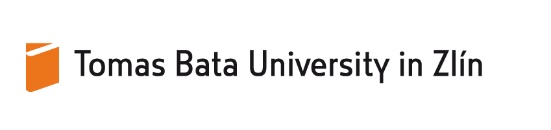 Job Description Effective from ……………………….Tomas Bata University in ZlínTomas Bata University in Zlínnám. T. G. Masaryka 5555nám. T. G. Masaryka 5555760 01 Zlín760 01 ZlínFaculty/Component part: Address:Faculty/Component part: Address:In Zlín on:  Name, surname, academic degree:Name of the constituent part:Position (post): Senior ResearcherPosition (post): Senior ResearcherClassification of the employee into a salary category: A3 Classification of the employee into a salary category: A3 General characteristics of the job position (post):Preparation and creative implementation of difficult R&D projects, performance of highly specialized scientific tasks.Leading of research teams and practical application of the teams’ outputs, intellectual property protection and protection of industrial rights related to transfer activities.Significant publication outputs in international professional periodicals, monographic publications, specialist international presentations.Permanent performance of activities that increase and extend professional qualifications.Coordination, methodological guidance and management of scientific activities in an international environment.Comprehensive implementation of contract research projects.Internationally renowned figure in the given scientific discipline.General characteristics of the job position (post):Preparation and creative implementation of difficult R&D projects, performance of highly specialized scientific tasks.Leading of research teams and practical application of the teams’ outputs, intellectual property protection and protection of industrial rights related to transfer activities.Significant publication outputs in international professional periodicals, monographic publications, specialist international presentations.Permanent performance of activities that increase and extend professional qualifications.Coordination, methodological guidance and management of scientific activities in an international environment.Comprehensive implementation of contract research projects.Internationally renowned figure in the given scientific discipline.Description of work activities:Description of work activities:Special competencies and responsibility:Special competencies and responsibility:Special knowledge and skills:Special knowledge and skills:Please note:The employee may be required to perform work also at other constituent parts (residing at a different address) situated within the employer’s location of work.  Please note:The employee may be required to perform work also at other constituent parts (residing at a different address) situated within the employer’s location of work.  Signature confirming receipt: .........................................................................................                                                 EmployeeSenior Executive